関   係   各   位（京都府）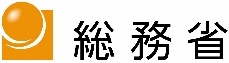 衛星放送用受信環境整備事業に関する講習会（電波漏洩対策に関する講習会）のご案内　２０１８年１２月から始まるＢＳと１１０度ＣＳによる４Ｋ・８Ｋ衛星放送（左旋円偏波）では、新たに約2.2 ～ 3.2GHzの中間周波数帯を使用します。　旧規格のブースター（増幅器）などの機器や施工不良がある衛星放送用受信設備でＢＳアンテナを左旋受信対応のものに取り替えた場合、中間周波数帯の電波が漏洩し、既存の他の無線サービスと相互に干渉する恐れがあります。　そこで総務省では2018年度より電波漏洩を生じないようにする改修工事に対して助成金を交付する「衛星放送用受信環境整備事業」を実施致します。　この事業に関して専門的な知識を有する皆様（登録事業者見込み）を対象に「衛星放送用受信環境整備事業に関する講習会（電波漏洩対策に関する講習会）」を５月下旬から全国約１６０か所で開催致します。　この講習会は総務省の補助を受け（一社）放送サービス高度化推進協会（A-PAB）が日本ＣＡＴＶ技術協会に運営を委託して実施するものです。　この機会に是非、受講頂きますようお願い申し上げます。記開催日時・開催場所右ページをご参照下さい（他府県の開催状況は下記のＡ－ＰＡＢホームページにてご確認ください）。（https://if.apab.or.jp/technological-workshop-redirect/）内　　容（２時間前後）電波漏洩対策と助成金について助成金申請にあたっての業者登録について助成金申請から実績報告までの流れ質疑応答など受講料　無料　　　　　　　　　　　　　　　　　　　　　　　　　　　以上開催日時および開催場所（京都府）６月２８日（木）14：00 ～ 16：00　みやこめっせ　大会議室 （京都市左京区岡崎成勝寺9-1）お申込み時点で満席の場合はご容赦お願いします。講習会の申込締切日は各講習会開催日の１週間前となります。一般社団法人　日本ＣＡＴＶ技術協会　近畿支部事務局　御中総務省主催　講習会の申込書【近畿】ＦＡＸ	：　０６－６３５３－７２６７Ｅ-mail	：　kinki2＠catv.or.jp【お問合せ先】一般社団法人 日本ＣＡＴＶ技術協会 近畿支部事務局　伊東（いとう）TEL:06-6353-7827申込日：　　年　　月　　日申込締切は、各開催日の１週間前までです。開催日の講習会が満席の際は、別の日程や会場への振り分けをさせて頂き、それでも定員の場合は止むを得ずお断りさせていただくことがありますので、お早めにお申し込みください。事務局へ申込を頂いたのち、受付完了の連絡をさせて頂きます。6営業日以内に連絡がない場合は、ご面倒ですが事務局までご一報ください。お申込みは上表の内容を記入してＥ-mailで送信いただくと助かります。開催日（必須）開催会場（必須）会社名（必須）受講代表者氏名（必須）受講人数（必須）TEL（必須）FAX（必須）代表者のE-mail業種（必須）（最も当てはまる業種を選択）　　家電販売店（テレビ機器販売・工事）　　・　　電気工事店　　家電量販店　　・　　アンテナ機器工事　　アンテナメーカー系　・　家電メーカー系　・　放送事業者系　　ケーブルテレビ系　　・　国　公共団体等　・　その他加盟団体（複数選択可）　　全国電機商業組合連合会　　全日本電気工事業工業組合連合会　　日本CATV技術協会